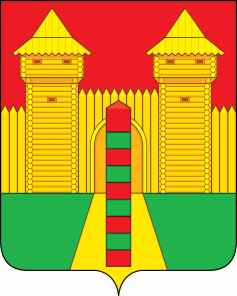 АДМИНИСТРАЦИЯ  МУНИЦИПАЛЬНОГО  ОБРАЗОВАНИЯ «ШУМЯЧСКИЙ   РАЙОН» СМОЛЕНСКОЙ  ОБЛАСТИПОСТАНОВЛЕНИЕот 05.06.2023г. № 245	         п. ШумячиВ Отдел по образованию Администрации муниципального образования «Шумячский район» Смоленской области, исполняющий функции по опеке и попечительству на территории муниципального образования «Шумячский район» Смоленской области, обратилась   Зенченкова Анна Владимировна, 02.08.1981 года рождения, зарегистрированная  по адресу: ул. Пионерская, д.18,  п. Шумячи, Смоленская область,    с просьбой о разрешении на продажу 1/3 доли квартиры, принадлежащей на праве собственности ее несовершеннолетнему сыну Зенченкову Степану Алексеевичу, 15.04.2014 года рождения, зарегистрированному по адресу: ул. Пионерская, д.18,  п. Шумячи, Смоленская область. Жилое помещение и земельный участок находятся по адресу: 17 мкр., д.11, кв.77, г. Рославль, Смоленская область.Руководствуясь статьями 26, 28, 34, 37 Гражданского кодекса Российской Федерации,  Федеральным законом от 24.04.2008 № 48-ФЗ «Об опеке и попечительстве», областным законом от 31.01.2008 № 7-з «О наделении органов местного самоуправления муниципальных районов и городских округов Смоленской области государственными полномочиями по организации и осуществлению деятельности по опеке и попечительству», Уставом муниципального образования «Шумячский район» Смоленской области и на основании решения комиссии по защите жилищных прав несовершеннолетних в муниципальном образовании «Шумячский район» Смоленской области (протокол от 05.06.2023 г. № 2)          Администрация муниципального образования «Шумячский район» Смоленской области         П О С Т А Н О В Л Я Е Т:1. Разрешить Зенченковой Анне Владимировне, 02.08.1981 года рождения, зарегистрированной  по адресу: ул. Пионерская, д.18,  п. Шумячи, Смоленская область,    продажу 1/3 доли квартиры, принадлежащей на праве собственности ее несовершеннолетнему сыну Зенченкову Степану Алексеевичу, 15.04.2014 года рождения, зарегистрированному по адресу: ул. Пионерская, д.18,  п.Шумячи, Смоленская область. Жилое помещение и земельный участок  находятся по адресу: 17 мкр., д.11, кв.77, г. Рославль, Смоленская область.2. Контроль за исполнением настоящего постановления возложить на Отдел по образованию Администрации муниципального образования «Шумячский район» Смоленской области.Глава муниципального образования «Шумячский район» Смоленской области                                        А.Н. Васильев        О разрешении продажи     1/3 доли квартиры, принадлежащей несовершеннолетнему  Зенченкову Степану Алексеевичу, 15.04.2014 года рождения